“生态课堂下滋养学生素养的有效策略”研究活动之：英语单元整体作业设计活动简报为了更加规范地落实“双减” 新政策，深入践行 《义务教育课程标淮》新理念，强化课程育人总导向，聚力“教-学-评”一体化设计，增强指向核心素养的课程力，转变教师作业布置的理念、方式，提高教师作业设计、评价能力，高质量地促进学生核心素养的生长，芦墟实验小学于9 月13日下午开展了英语学科单元整体作业设计培训活动。本次活动有幸邀请了吴江区教育局教研室英语教研员凌云璇入校指导，为英语组老师们作专题培训，进行专业引领。凌老师指出，对课标的有效研读是促进教师专业素养的有效途径。在《核心素养统领下——语篇阅读教学设计，灵魂三问》专题培训中，凌老师妙语连珠，深入浅出地带领老师们研习《义务教育英语课程标准（2022年版）》中关于作业设计的重点和方向，并强调了英语学习活动观是落实课程核心素养的重要途径。培训后，芦小英语组全体教师结合自身教学实践，如何设计分层作业进行了深入探讨。老师们认为，作业设计要坚持减负提质、基于课程标准、凸显素养导向、丰富作业内涵的原则。老师们还认为作业设计要有可操作性、针对性、系统性和自主选择性。我们应该根据学生的实际情况来设计作业，课外拓展作业应该是开放的，并应设计一些实践性的课外拓展作业，提高学生综合运用知识的能力。此外，老师们还应该优化多元评价，使评价体系更加科学合理，进一步提高学生学习英语的积极性。本次单元整体作业设计活动，在课堂转型、创新作业设计方面，给我校一线英语教师提供了鲜活的实践经验与深入的理论思考。整个英语组教师都受益匪浅，更坚定了今后英语单元整体作业设计的方向。附活动照片：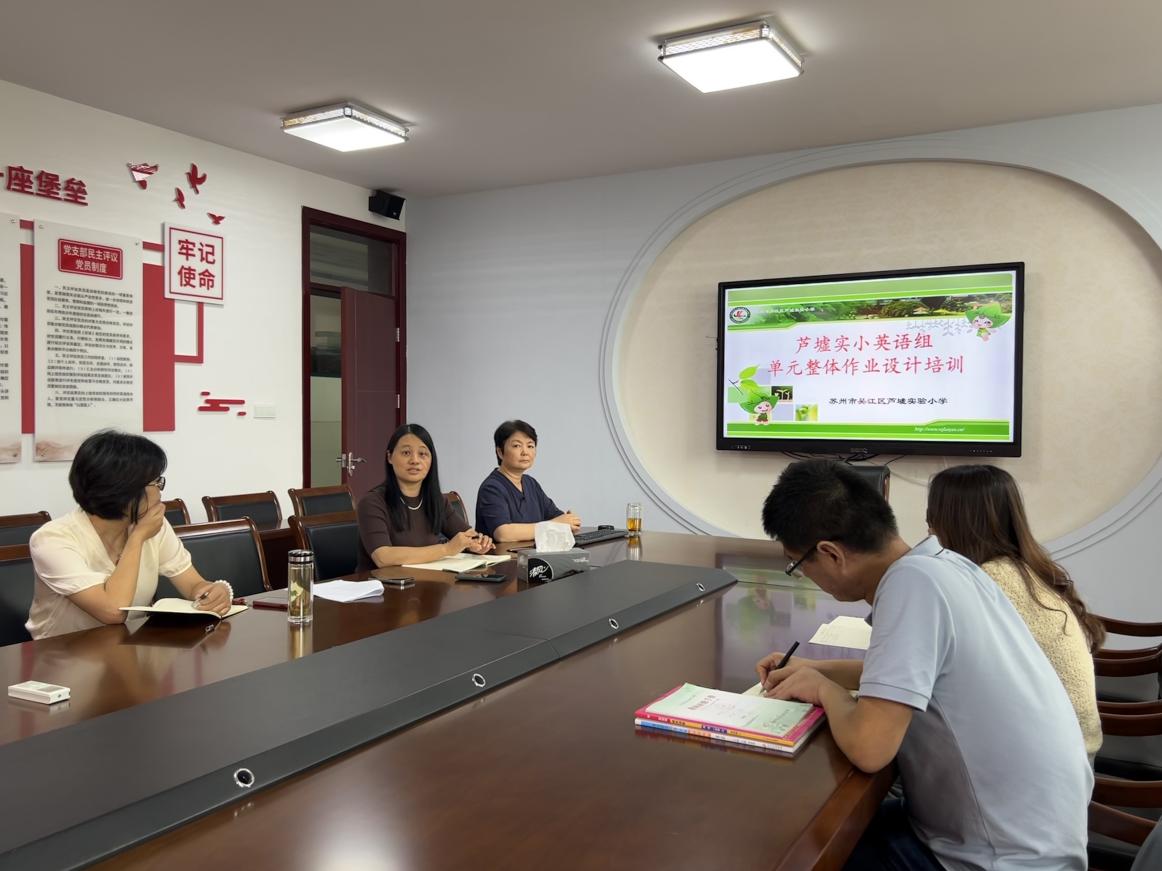 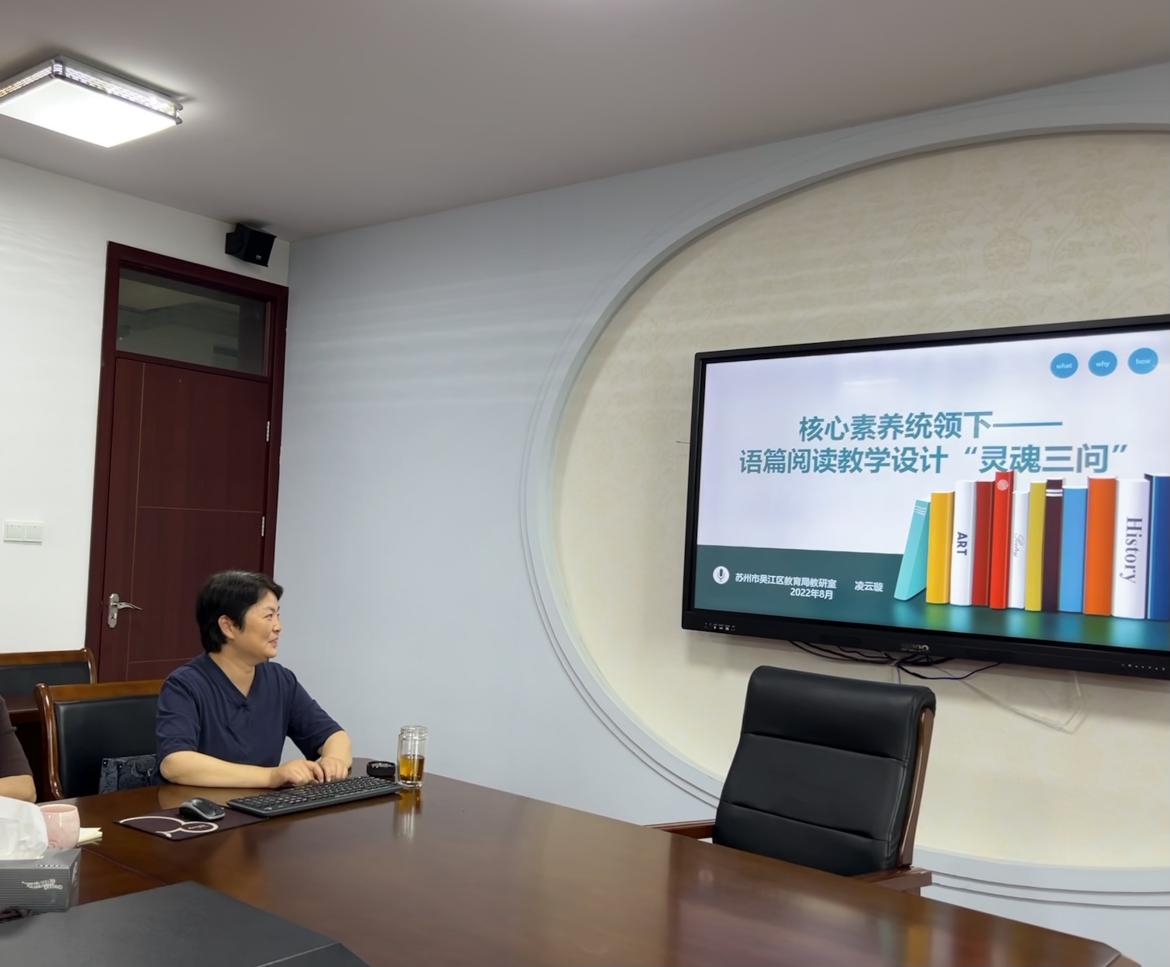 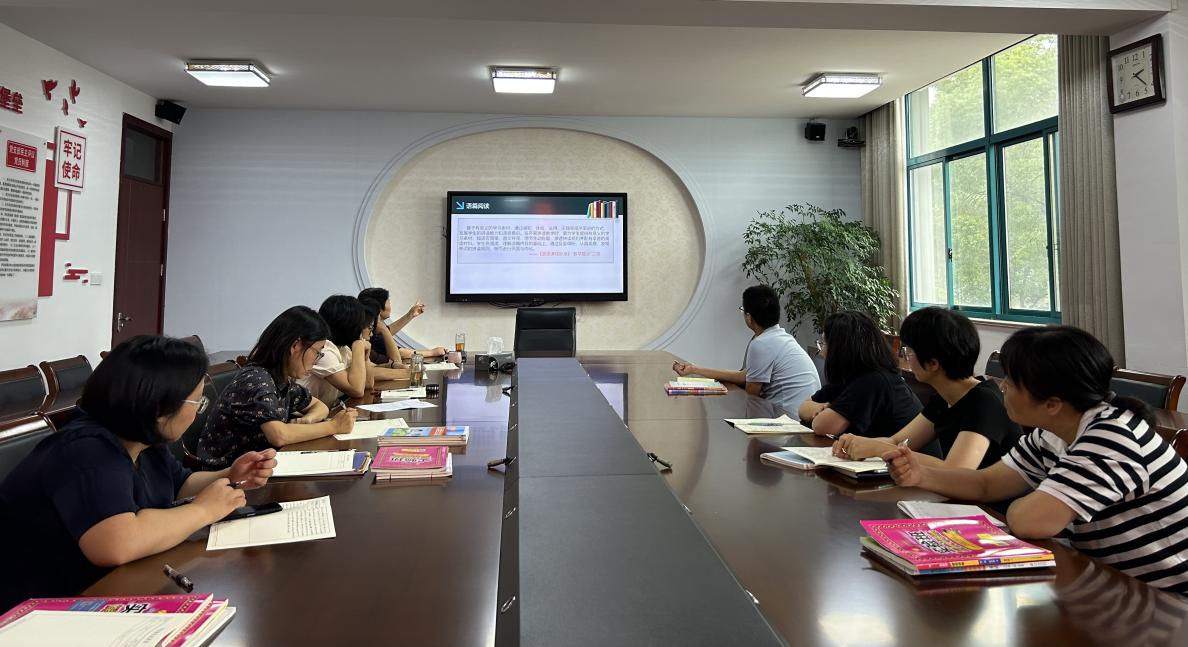 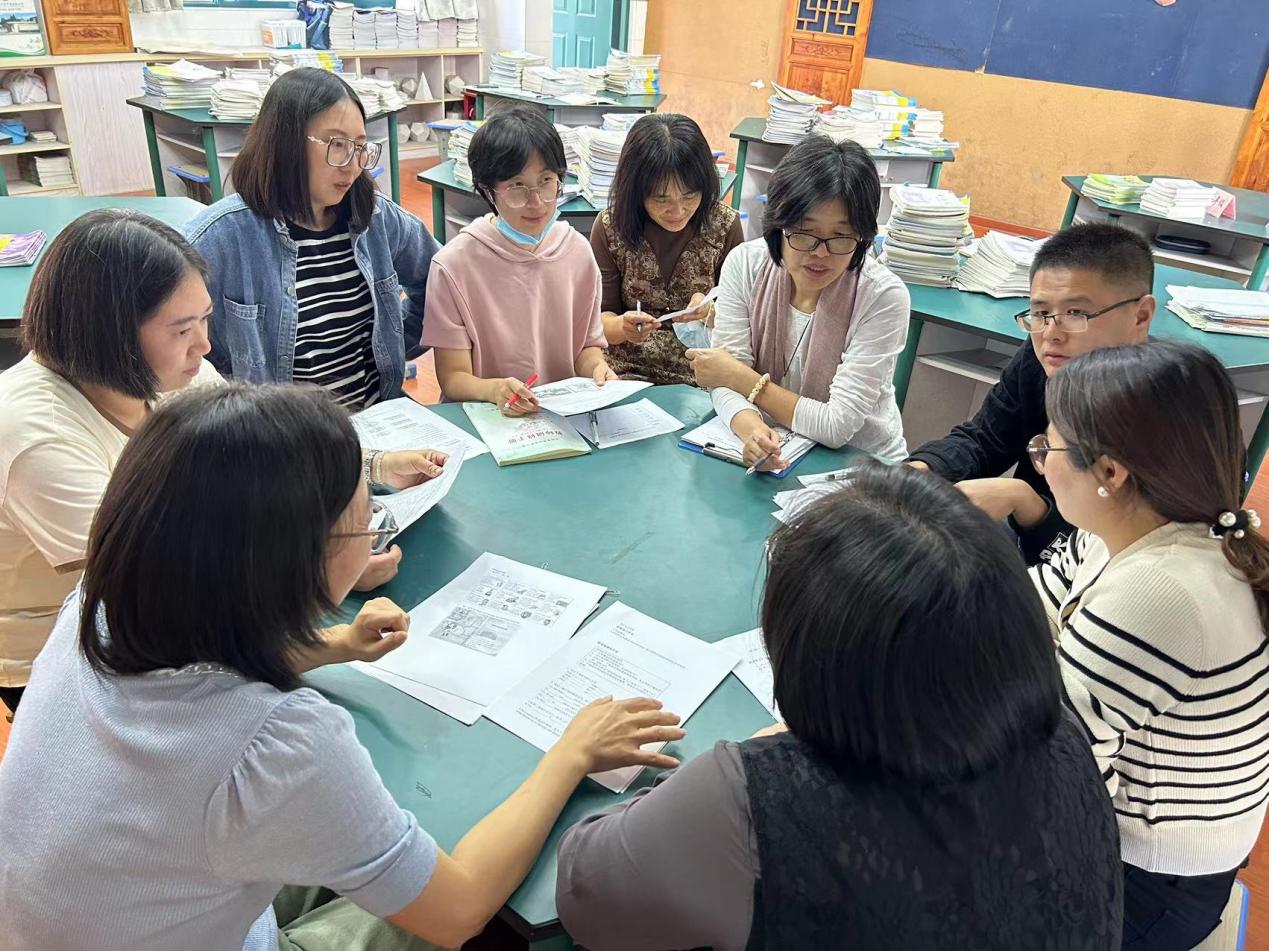 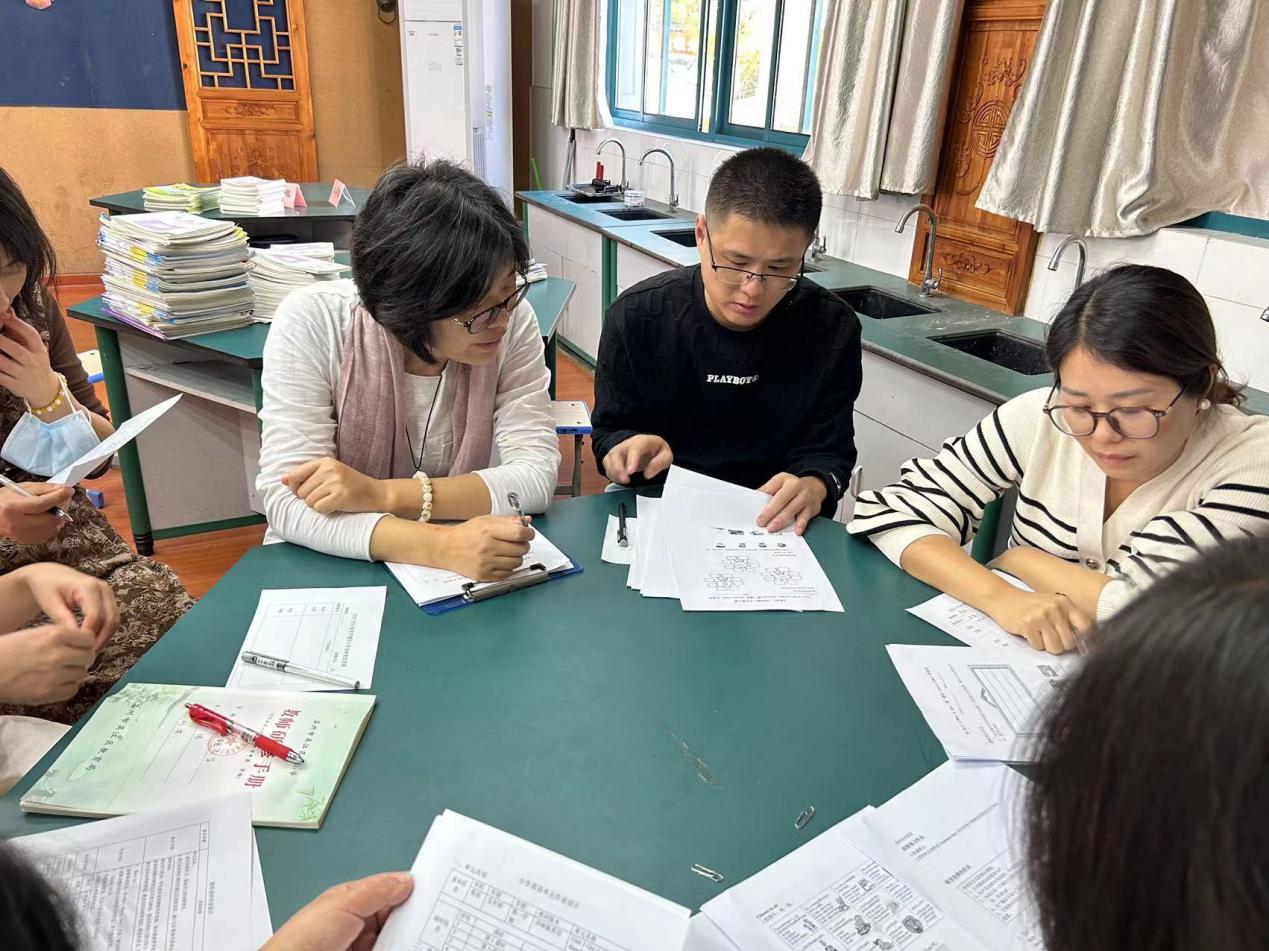 